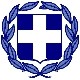 Σας υπενθυμίζουμε ότι:Παρατηρήσεις: α) η προσφορά κατατίθεται κλειστή σε έντυπη μορφή(όχι με email ή fax) στο σχολείο β) με κάθε προσφορά κατατίθεται από το ταξιδιωτικό γραφείο απαραιτήτως και Υπεύθυνη Δήλωση ότι διαθέτει βεβαίωση συνδρομής των νόμιμων προϋποθέσεων λειτουργίας τουριστικού γραφείου, η οποία βρίσκεται σε ισχύ.γ) θα θέλαμε να συνταξιδέψουμε με το  Γυμνάσιο Λυκόβρυσης και το 2ο Γυμνάσιο Πεύκης.                                                                                                                     Ο Δ/ντήςΓΩΝΙΑΝΑΚΗΣ ΑΝΤΩΝΙΟΣΕΛΛΗΝΙΚΗ ΔΗΜΟΚΡΑΤΙΑΥΠΟΥΡΓΕΙΟ  ΠΑΙΔΕΙΑΣ ΚΑΙ ΘΡΗΣΚΕΥΜΑΤΩΝΠΕΡΙΦΕΡΕΙΑΚΗ Δ/ΝΣΗ Π.Ε. ΚΑΙ Δ.Ε. ΑΤΤΙΚΗΣΔΙΕΥΘΥΝΣΗ ΔΕΥΤΕΡΟΒΑΘΜΙΑΣ ΕΚΠΑΙΔΕΥΣΗΣΒ΄ ΑΘΗΝΑΣ1ο ΗΜΕΡΗΣΙΟ ΓΥΜΝΑΣΙΟ ΠΕΥΚΗΣ ΑΤΤΙΚΗΣ ΚΟΡΑΗ & ΚΑΖΑΝΤΖΑΚΗ ΠΕΥΚΗ ΑΤΤΙΚΗΣ 15121              τηλ.: 2108027231 Fax: 2106127448Email: mail@1gym-pefk.att.sch.gr                       Ημερομηνία 26-11-2019                       Αρ. Πρ. :5201ΣΧΟΛΕΙΟ                1ο ΓΥΜΝΑΣΙΟ ΠΕΥΚΗΣ2ΠΡΟΟΡΙΣΜΟΣ/ΟΙ-ΗΜΕΡΟΜΗΝΙΑ ΑΝΑΧΩΡΗΣΗΣ ΚΑΙ ΕΠΙΣΤΡΟΦΗΣΚΩΝΣΤΑΝΤΙΝΟΥΠΟΛΗ, Επίσκεψη και συνεργασία με το Ζωγράφειο Λύκειο της Κων/πολης από το οποίο έχουμε προσκληθεί.3ΠΡΟΒΛΕΠΟΜΕΝΟΣ ΑΡΙΘΜΟΣ ΣΥΜΜΕΤΕΧΟΝΤΩΝ(ΜΑΘΗΤΕΣ-ΚΑΘΗΓΗΤΕΣ)11 μαθητές - 2 καθηγητές4ΜΕΤΑΦΟΡΙΚΟ ΜΕΣΟ/Α-ΠΡΟΣΘΕΤΕΣ ΠΡΟΔΙΑΓΡΑΦΕΣΑεροπλάνο: Aεροπορικά εισιτήρια . Πρωινή πτήση από Αθήνα και απογευματινή από Κωνσταντινούπολη . Σύγχρονο τουριστικό λεωφορείο τελευταίας τεχνολογίας, με όλες τις απαραίτητες από την κείμενη Ελληνική νομοθεσία προδιαγραφές και έντυπα καταλληλότητας (έγγραφα καταλληλότητας των οχημάτων, επαγγελματική άδεια οδήγησης, ελαστικά σε καλή κατάσταση κ.λ.π.) καθώς και τις προϋποθέσεις ασφαλείας για μετακίνηση μαθητών (ζώνες ασφαλείας, έμπειρο οδηγό κ.λπ.)Μετάβαση από το σχολείο προς το αεροδρόμιο  Ελευθέριος   Βενιζέλος   και αντίστροφα.Μετάβαση   από   το  αεροδρόμιο  Κων/λης    στο  ξενοδοχείο και   αντίστροφα.Λεωφορείο για όλες τις μεταφορές στην Πόλη.5ΚΑΤΗΓΟΡΙΑ ΚΑΤΑΛΥΜΑΤΟΣ-ΠΡΟΣΘΕΤΕΣ ΠΡΟΔΙΑΓΡΑΦΕΣ(ΜΟΝΟΚΛΙΝΑ/ΔΙΚΛΙΝΑ/ΤΡΙΚΛΙΝΑ-ΠΡΩΙΝΟ Ή ΗΜΙΔΙΑΤΡΟΦΗ) Τρεις (3) διανυκτερεύσεις σε ξενοδοχείο  4* στο κέντρο της πόλης  της Κωνσταντινούπολης σε τρίκλινα κατά βάση  δωμάτια για τους μαθητές και μονόκλινα για τους εκπαιδευτικούς. Καθημερινά πρωινό σε μπουφέ  και  δείπνο εντός η εκτός των ξενοδοχείων  .6ΛΟΙΠΕΣ ΥΠΗΡΕΣΙΕΣ (ΠΡΟΓΡΑΜΜΑ, ΠΑΡΑΚΟΛΟΥΘΗΣΗ ΕΚΔΗΛΩΣΕΩΝ, ΕΠΙΣΚΕΨΗ ΧΩΡΩΝ, ΓΕΥΜΑΤΑ κ.τ.λ.)Επισκέψεις - ξεναγήσεις στην πόλη της  Κωνσταντινούπολης (ιστορικά, πολιτιστικά και θρησκευτικά μνημεία) σύμφωνα με το πρόγραμμα της επίσκεψης που θα ανακοινώσουμε έγκαιρα. (Παρακολούθηση εργασιών του μαθητικού συνεδρίου που διοργανώνει η ΕΛ.Ε.ΜΑ.ΣΥΝ υπό την αιγίδα του οικουμενικού πατριαρχείου)Συνοδός- Ξεναγός του γραφείου σε όλη τη διάρκεια της εκπαιδευτικής επίσκεψης.7ΥΠΟΧΡΕΩΤΙΚΗ ΑΣΦΑΛΙΣΗ ΕΥΘΥΝΗΣ ΔΙΟΡΓΑΝΩΤΗ(ΜΟΝΟ ΕΑΝ ΠΡΟΚΕΙΤΑΙ ΓΙΑ ΠΟΛΥΗΜΕΡΗ ΕΚΔΡΟΜΗ)ΝΑΙΣυμβόλαιο ομαδικής και ατομικής ασφάλισης όλων των μετακινούμενων μαθητών και εκπαιδευτικών(Να επισυνάπτεται αναλυτικός πίνακας υποχρεωτικά στη προσφορά σας.)8ΠΡΟΣΘΕΤΗ ΠΡΟΑΙΡΕΤΙΚΗ ΑΣΦΑΛΙΣΗ ΚΑΛΥΨΗΣΕΞΟΔΩΝ ΣΕ ΠΕΡΙΠΤΩΣΗ ΑΤΥΧΗΜΑΤΟΣ  Ή ΑΣΘΕΝΕΙΑΣ ΝΑΙ(Διασφάλιση πλήρους ιατροφαρμακευτικής περίθαλψης μαθητών κ συνοδών) / Ασφάλιση Ευθύνης Διοργανωτή και πρόσθετη ασφάλιση κάλυψης εξόδων σε περίπτωση ατυχήματος ή ασθένειας )9ΤΕΛΙΚΗ ΣΥΝΟΛΙΚΗ ΤΙΜΗ ΟΡΓΑΝΩΜΕΝΟΥ ΤΑΞΙΔΙΟΥ(ΣΥΜΠΕΡΙΛΑΜΒΑΝΟΜΕΝΟΥ  Φ.Π.Α.)ΝΑΙΤελική συνολική τιμή της εκπ. εκδρομής (συμπεριλαμβανομένων Φ.Π.Α. και όλων των φόρων, κ.ο.κ)10ΕΠΙΒΑΡΥΝΣΗ ΑΝΑ ΜΑΘΗΤΗ (ΣΥΜΠΕΡΙΛΑΜΒΑΝΟΜΕΝΟΥ Φ.Π.Α.)ΝΑΙΤελική τιμή ανά μαθητή(συμπεριλαμβανομένων Φ.Π.Α. και όλων των φόρων, κ.ο.κ)11ΚΑΤΑΛΗΚΤΙΚΗ ΗΜΕΡΟΜΗΝΙΑ ΚΑΙ ΩΡΑ ΥΠΟΒΟΛΗΣ ΠΡΟΣΦΟΡΑΣΠαρασκευή 6-12-2019 ώρα 12:00στο Γραφείο του Διευθυντή12ΗΜΕΡΟΜΗΝΙΑ ΚΑΙ ΩΡΑ ΑΝΟΙΓΜΑΤΟΣ ΠΡΟΣΦΟΡΩΝΤο άνοιγμα των προσφορών και η επιλογή του ταξιδιωτικού γραφείου θα γίνει την Δευτέρα 9-12-2019, ώρα 13:00 π.μ. στο γραφείο του Διευθυντή